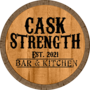 Cask Strength Bar & KitchenCraft BeersDomesticAlesLagersDraftNon-AlcoholicCerveza de LengthwiseMexican-Style LagerLengthwise Brewing Company9SLO "Cali-Squeeze"HefeweizenSLO Brewing Co.7Temblor "Streets of Bakersfield IPA"American IPATemblor Brewing Company5Firestone "805"Blonde AleFirestone Walker Brewing Co.5CoorsLite American LagerCoors Brewing Company5Coors LightLight LagerCoors Brewing Company5Michelob UltraLite American LagerAnheuser-Busch Inc.5Miller LiteLite American LagerMiller Brewing Co.4Modelo EspecialLight LagerGrupo Modelo S.A. de C.V.5Pabst Blue RibbonLite American LagerPabst Brewing Company3GoldenCrusader Brewery6Just Outstanding IPAKern River Brewing6Lengthwise Coffee StoutLengthwise6Lengthwise Raspberry WheatLengthwise6Odouls  "Non-Alcoholic"Lite American LagerCoors Brewing Company5